ATTIVITA’ DI ORIENTAMENTO IN ENTRATA Anno scolastico 2021-2022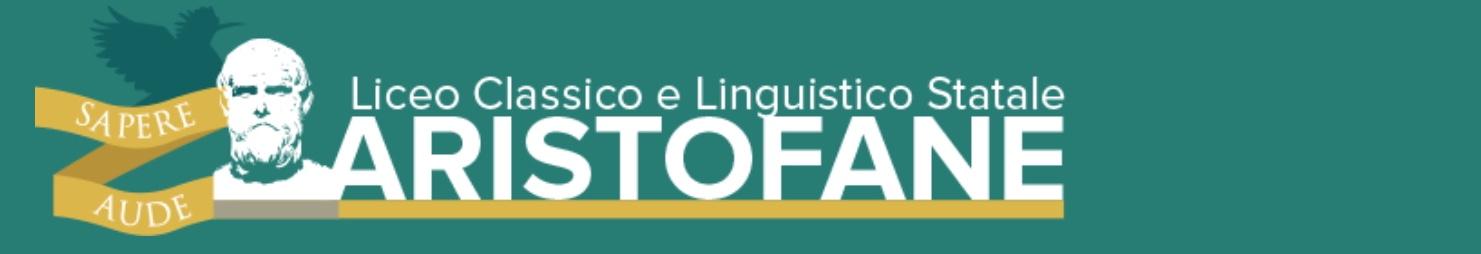 Nelle Giornate di Orientamento la Dirigente, i docenti , gli studenti e i genitori dell’Aristofane danno appuntamento agli alunni di terza media e alle loro famiglie per presentare il Piano Triennale dell’Offerta Formativa del Liceo. OPEN DAY (in presenza)Confidando nel bel tempo, vi diamo appuntamento nel parco della scuola, nel rispetto di tutte le norme di sicurezza previste, per avere l’opportunità di conoscerci non solo in video:SPORTELLO DI ORIENTAMENTO (online)Per facilitare una scelta motivata e consapevole verso la scuola superiore è istituito per le famiglie degli studenti di terza media uno sportello di informazione e consulenza, che funzionerà secondo il seguente calendario: I link relativi verranno pubblicati due giorni prima di ogni appuntamento.Ci potete raggiungere tramite gli autobus delle linee 38, 69, 80, 90, 93, 336, 338, 339, 349 e Metro B1 (Ionio)Sito: www.liceoaristofane.edu.it   email: orientamento@liceoaristofane.it   Tel. 06 121125005Sede centrale: Via Monte Resegone 3, 00139 RomaSuccursali: via Monte Massico, 88 e via delle Isole Curzolane 73, 00139 RomaD             Domenica21 novembre 2021ore 10.00 – 12.00Sabato18 dicembre 2021ore 14.30 – 16.30Domenica16  gennaio  2022ore 10.00 – 12.00Sabato22  gennaio  2022ore 14.30 – 16.30Giovedì18 novembre 2021ore 16.00 – 18.00Mercoledì            15 dicembre 2021ore 16.00 – 18.00Mercoledì 1         12 gennaio 2022ore 16.00 – 18.00Martedì1         18 gennaio 2022ore 16.00 – 18.00